яРОЖИЩЕНСЬКА МІСЬКА РАДАВОЛИНСЬКОЇ ОБЛАСТІВОСЬМЕ СКЛИКАННЯРІШЕННЯПро передачу земельної ділянкив оренду гр. Томенчуку Т.Б.,гр. Печосі П.М., гр. Печосі П.М.в м. Рожище, вул. Бандери Степана, 47Розглянувши клопотання гр. Томенчука Т.Б., гр. Печохи П.М., гр. Печохи П.М., керуючись пунктом 34 частини 1 статті 26 Закону України «Про місцеве самоврядування в Україні», статтями 12, 66, 93, 96, 116, 122-126 Земельного кодексу України, статтею 19 Закону України «Про землеустрій», враховуючи рекомендації постійної комісії з питань депутатської діяльності та етики, дотримання прав людини, законності та правопорядку, земельних відносин, екології, природокористування, охорони пам’яток та історичного середовища, міська рада  ВИРІШИЛА:1. Передати гр. Томенчуку Тарасу Богдановичу, гр. Печосі Петру Миколайовичу, Печосі Павлу Миколайовичу в оренду терміном на 1 рік земельну ділянку, яка розташована в м. Рожище, вул. Бандери Степана, 47, кадастровий номер: 0724510100:04:008:0107, категорія земель – землі промисловості, транспорту, електронних комунікацій, енергетики, оборони та іншого призначення, код виду цільового призначення – 11.02 для розміщення та експлуатації основних, підсобних і допоміжних будівель та споруд підприємств переробної, машинобудівної та іншої промисловості, площею 1,6481га.2. Встановити розмір орендної плати 3% нормативної грошової оцінки земельної ділянки на рік.3. Зобов’язати гр. Томенчука Т.Б., гр. Печоху П.М., гр. Печоху П.М.:3.1 Виконувати обов’язки  землекористувача земельної ділянки відповідно до вимог ст. 96 Земельного Кодексу України;3.2 Укласти договір оренди землі з Рожищенською міською радою та зареєструвати право на  земельну ділянку відповідно до статті 125 Земельного кодексу України.4. Загальному відділу Рожищенської міської ради (Мар’яна Демчук) оприлюднити це рішення на офіційному вебсайті Рожищенської міської ради.5. Контроль за виконанням даного рішення покласти на постійну комісію з питань депутатської діяльності та етики, дотримання прав людини, законності та правопорядку, земельних відносин, екології, природокористування, охорони пам’яток та історичного середовища Рожищенської міської ради.Міський голова  		                                                   Вячеслав ПОЛІЩУК	Олег Данилюк   215 41Валентин Кузавка 215 41 червня 2024 рокум. Рожище                      № 45/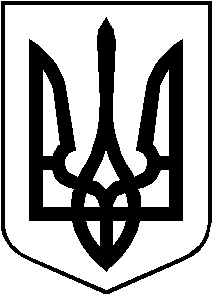 